TIPOS DE NOVIAZGOHORIZONTAL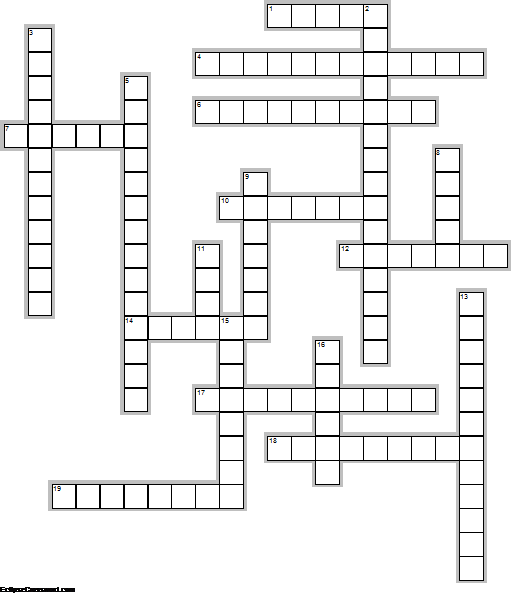 1.	PERSONA QUE MANTIENE UNA RELACION AMOROSA  Y SENTIMENTAL4.	TRATO ENTRE LAS PAREJAS6.	NO PUEDES SER NOVIO DE ALGUIEN SI PRIMERO FUERON LOS MEJORES AMIGOS7.	SE REPITE UNA Y OTRA VEZ, UNA Y OTRAVEZ Y UNA Y OTRA VEZ10.	LUGAR DONDE SE SUELEN UBICAR LOS SENTIMIENTO INTERNOS, LOS DESEOS, PASIONES, ETC.12.	SON SOLO BESOS Y NADA MÁS14.	MUCHO TIEMPO DE ANDAR JUNTOS DE NOVIOS Y COMPARTIR EXPERIENCIAS17.	SOLO UN PAR DE MINUTOS, SUENA LA CAMPANILLA Y YA ESTA CALIENTE18.	CONMUEVEN EL ÁNIMO19.	Y NO ES PORQUE DA LUZ, NI PORQUE ESTE CONECTADO A LA ELECTRICIDAD, NI POR QUE ES FACIL DE CONSEGUIRLOVERTICAL2.	NADIE SABE EN QUE MOMENTO, NI COMO, MENOS EL POR QUE, PERO SUCEDE3.	PARTE DEL SER HUMANO OPUESTA A LA INTELIGENCIA Y LA RAZON5.	BASADO EN LA CARICATURA. ES MUY CHISTOSO Y CRUEL8.	ES LA EXPRESION AL SABER ESTE TIPO DE NOVIAZGO9.	BUSCAN REFUJIARSE BAJO LAS ALAS DE LAS GALLINAS NOVIA O NOVIO TRATANDO DE ENCONTRAR EN SUS AMORES AL PADRE O LA MADRE11.	CONJUNTO DE SENTIMIENTOS QUE LIGAN UNA PERSONA A OTRA O BIEN LAS COSAS, IDEAS, ETC13.	SON LOS DECEPCIONADOS15.	RELACION TRANSITORIA ENTRE UN HOMBRE Y UNA MUJER16.	CUANDO LOS ENAMORADOS EN LA RELACION DECIDEN UTILIZAR LAS LAGRIMAS COMO SUPER ARMA SECRETATIPOS DE NOVIAZGO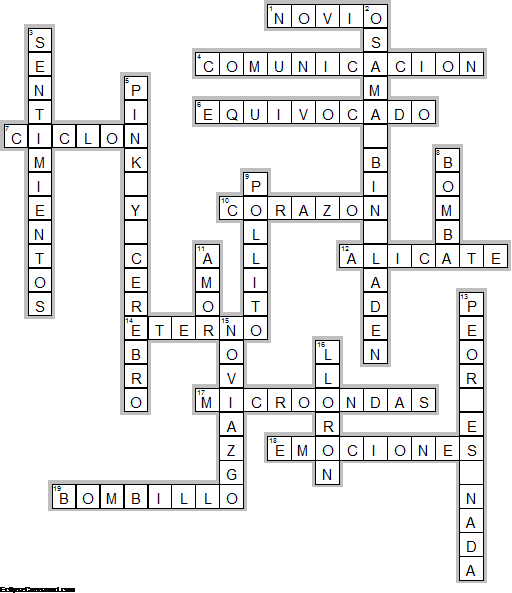 HORIZONTAL1.	NOVIO—PERSONA QUE MANTIENE UNA RELACION AMOROSA  Y SENTIMENTAL4.	COMUNICACION—TRATO ENTRE LAS PAREJAS6.	EQUIVOCADO—NO PUEDES SER NOVIO DE ALGUIEN SI PRIMERO FUERON LOS MEJORES AMIGOS7.	CICLON—SE REPITE UNA Y OTRA VEZ, UNA Y OTRAVEZ Y UNA Y OTRA VEZ10.	CORAZON—LUGAR DONDE SE SUELEN UBICAR LOS SENTIMIENTO INTERNOS, LOS DESEOS, PASIONES, ETC.12.	ALICATE—SON SOLO BESOS Y NADA MÁS14.	ETERNO—MUCHO TIEMPO DE ANDAR JUNTOS DE NOVIOS Y COMPARTIR EXPERIENCIAS17.	MICROONDAS—SOLO UN PAR DE MINUTOS, SUENA LA CAMPANILLA Y YA ESTA CALIENTE18.	EMOCIONES—CONMUEVEN EL ÁNIMO19.	BOMBILLO—Y NO ES PORQUE DA LUZ, NI PORQUE ESTE CONECTADO A LA ELECTRICIDAD, NI POR QUE ES FACIL DE CONSEGUIRLOVERTICAL2.	OSAMA BIN LADEN—NADIE SABE EN QUE MOMENTO, NI COMO, MENOS EL POR QUE, PERO SUCEDE3.	SENTIMIENTOS—PARTE DEL SER HUMANO OPUESTA A LA INTELIGENCIA Y LA RAZON5.	PINK Y CEREBRO—BASADO EN LA CARICATURA. ES MUY CHISTOSO Y CRUEL8.	BOMBA—ES LA EXPRESION AL SABER ESTE TIPO DE NOVIAZGO9.	POLLITO—BUSCAN REFUJIARSE BAJO LAS ALAS DE LAS GALLINAS NOVIA O NOVIO TRATANDO DE ENCONTRAR EN SUS AMORES AL PADRE O LA MADRE11.	AMOR—CONJUNTO DE SENTIMIENTOS QUE LIGAN UNA PERSONA A OTRA O BIEN LAS COSAS, IDEAS, ETC13.	PEOR ES NADA—SON LOS DECEPCIONADOS15.	NOVIAZGO—RELACION TRANSITORIA ENTRE UN HOMBRE Y UNA MUJER16.	LLORON—CUANDO LOS ENAMORADOS EN LA RELACION DECIDEN UTILIZAR LAS LAGRIMAS COMO SUPER ARMA SECRETA